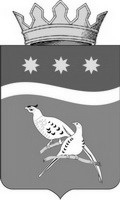 АДМИНИСТРАЦИЯ БЛАГОВЕЩЕНСКОГО РАЙОНААМУРСКОЙ ОБЛАСТИП О С Т А Н О В Л Е Н И Е18.03.2022			                                                                 303г. БлаговещенскО признании утратившим силу постановления администрации Благовещенского района № 1457 от 28.12.2021В соответствии с письмом ФКУ ДСД «Дальний Восток» от 11.03.2020 № ДВ-16/1840 о согласовании схемы размещения рекламных конструкций на территории Благовещенского района вдоль автомобильной дороги федерального значения Р-297 «Амур» Чита – Невер – Свободный – Архара – Биробиджан – Хабаровск, Подъезд к г.Благовещенск км 0 – км 124 (Амурская область), администрация Благовещенского районап о с т а н о в л я е т:         1. Постановление администрации Благовещенского района «Об предварительном утверждении схемы размещения рекламных конструкций на территории Благовещенского района» № 1457 от 28.12.2021 признать утратившим силу.         2. Настоящее постановление вступает в силу со дня опубликования в газете "Амурская земля и люди" и подлежит размещению на официальном сайте администрации Благовещенского района blgraion.amurobl.ru.         3. Контроль за исполнением настоящего постановления возложить на Исполняющего обязанности главы Благовещенского района С.А.Матвеева.Исполняющий обязанности главы Благовещенского района					         С.А. Матвеев